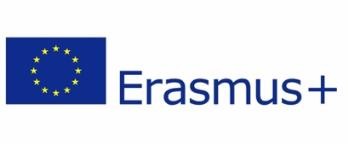 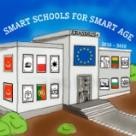 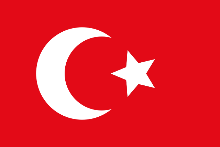 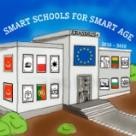 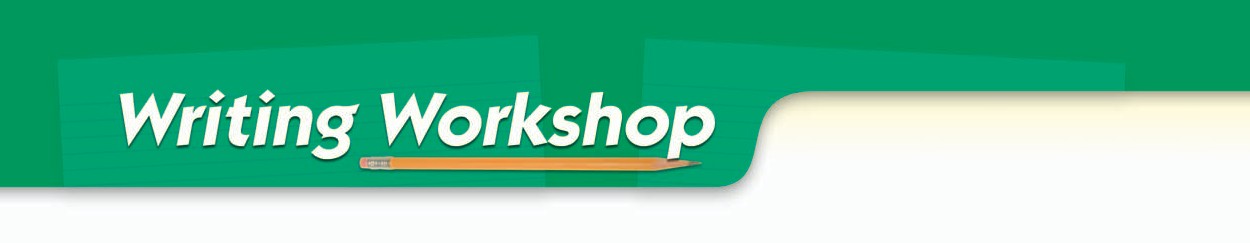 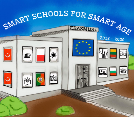 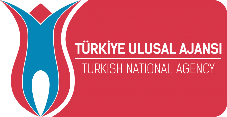 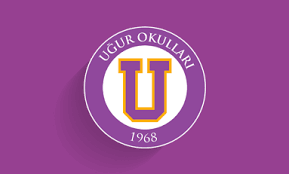 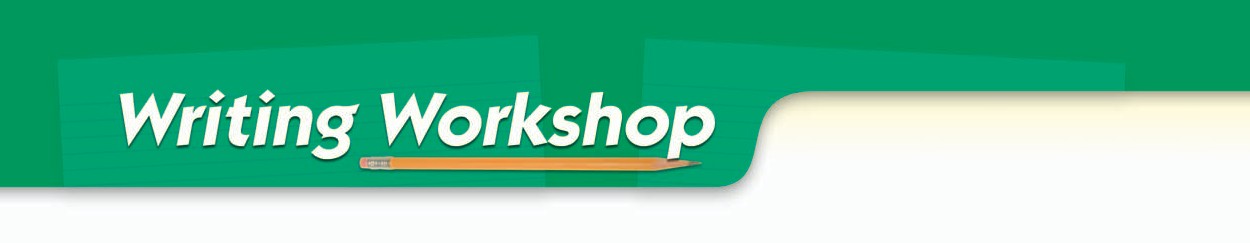 Biographical Essay€ IntroductionIn a biographical essay, you write about the life and personality of a person who actually lived. A biographical essay should have the following characteristics:• a real-life subjecta thesis statement that states a specific idea about that person’s life and achievementsan account of one or more major events in the subject’s lifea description of the subject’s key character traitsAssignment  On the following pages, you will learn how to write     a biographical essay. You will get step-by-step instructions. Each step will include an example from a sample essay discussing the life of George Washington.Read the instructions and the examples. Then, follow each step to plan and write a 500–700 word essay.Discuss one of the historical people from Unit 3. Review his or her most important contribution to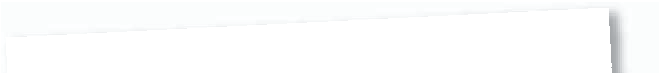 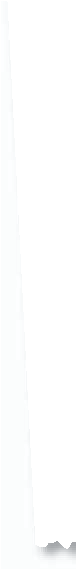 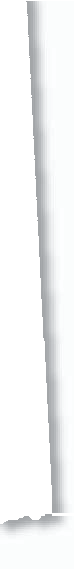 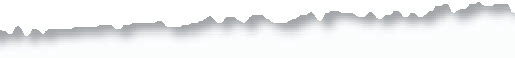 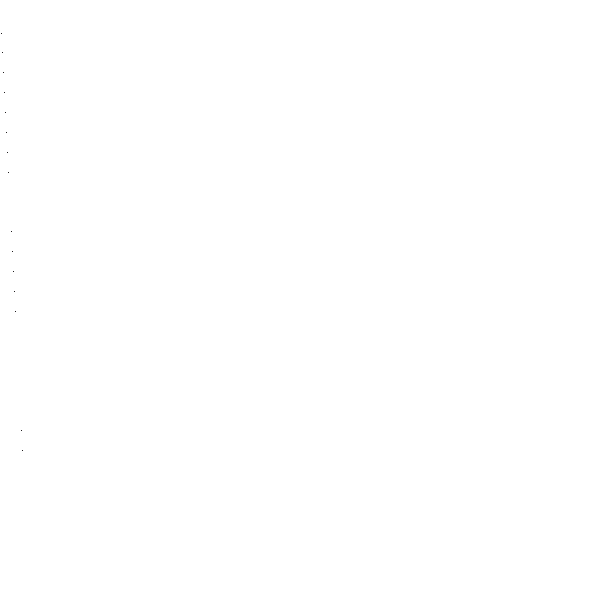 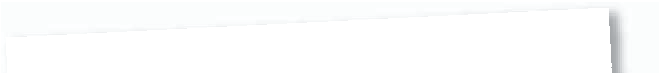 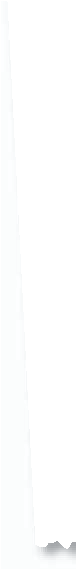 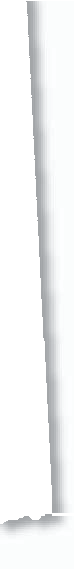 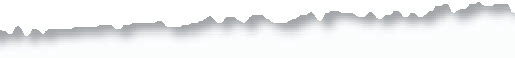 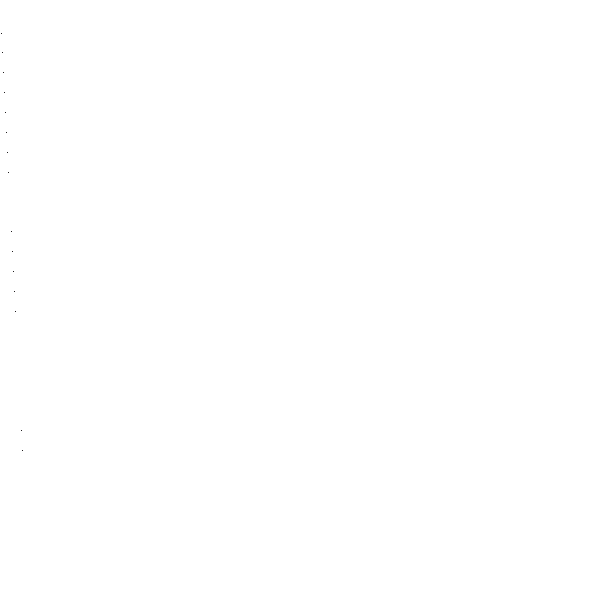 the nation, giving reasons for your choice.€ PrewritingChoose your subject. Choose a person whose life seems especially appealing to you. Once you have decided on a subject, make notes about what you already know about his or her life and personality.have learned more about your subject and reflected on his or her life and personality. You are ready to write a thesis statement.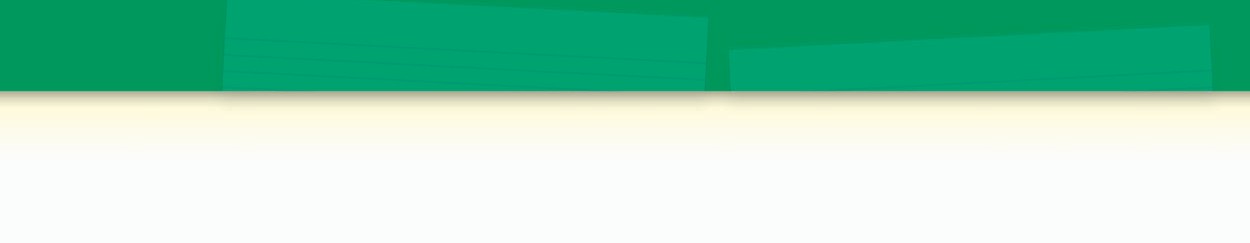 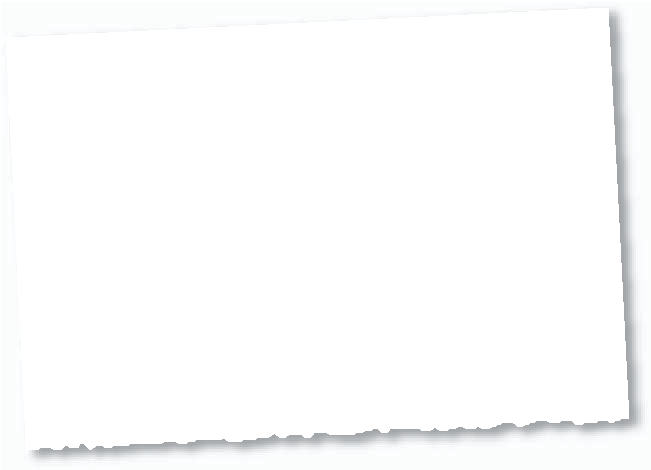 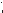 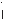 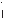 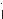 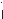 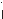 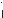 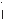 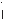 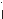 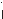 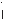 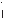 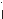 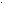 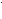 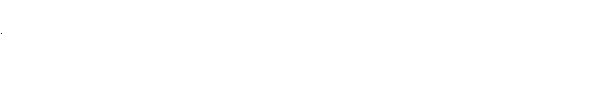 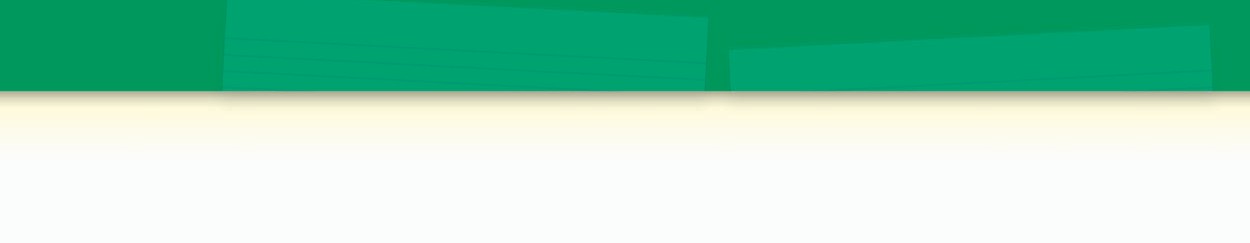 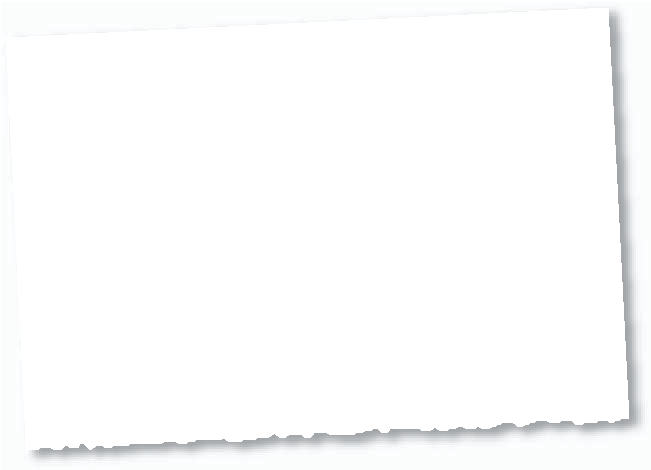 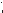 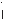 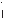 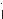 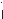 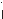 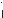 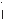 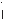 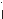 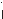 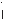 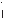 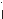 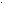 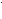 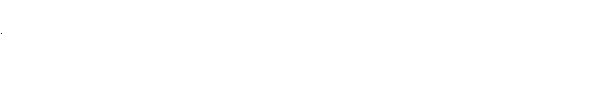 € DraftingDecide how to organize your writing. The simplest way to organize a biographical essay is to cover the main events of the subject’s life chronologically.Another type of organization focuses on a few important events in the person’s life, building up to the one that you think is most important.Write an introduction. The first paragraph of your essay introduces your subject. The introduction leads up to the thesis statement, which expresses the idea you will develop in your essay.Support your thesis with examples and details. Use the information you have gathered to support and develop your idea about your subject.Use an informative, lively tone. As you write your draft, enliven your writing with vivid language and colorful details that appeal to the senses.Write a strong conclusion. In your final paragraph,  restate  your view of the person about whom you are writing. Tell the reader what this individual has contributed to the country.Read the following model of a biographical essay about George Washington. Notice how it includes the characteristics you have learned about.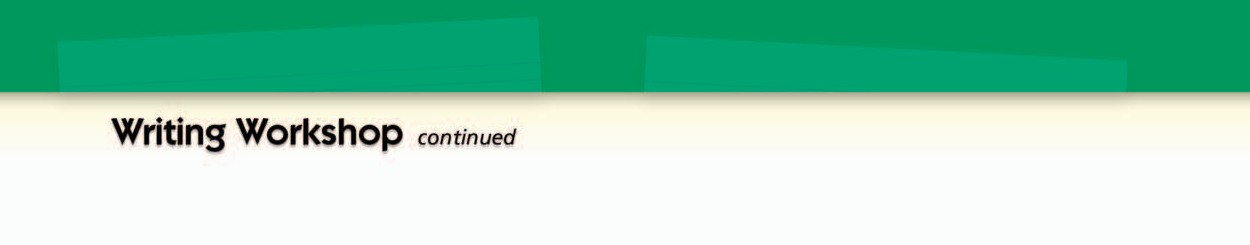 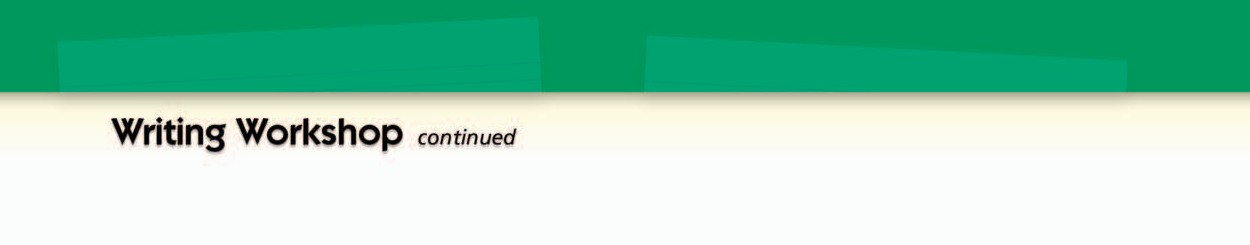 The opening paragraph is an introduction to the subject. It caninclude an anecdote.Is this essay organized chronologically; by focusing on a few events; or by contrasting the public’s opinion with the real man?George Washington: A Quiet American HeroWhen George Washington was a boy, he liked to make up his own sayings. “Lean not on anyone” was one of them. As he grew older, a strong sense of self-reliance and responsibility—to his family, his soldiers, and his country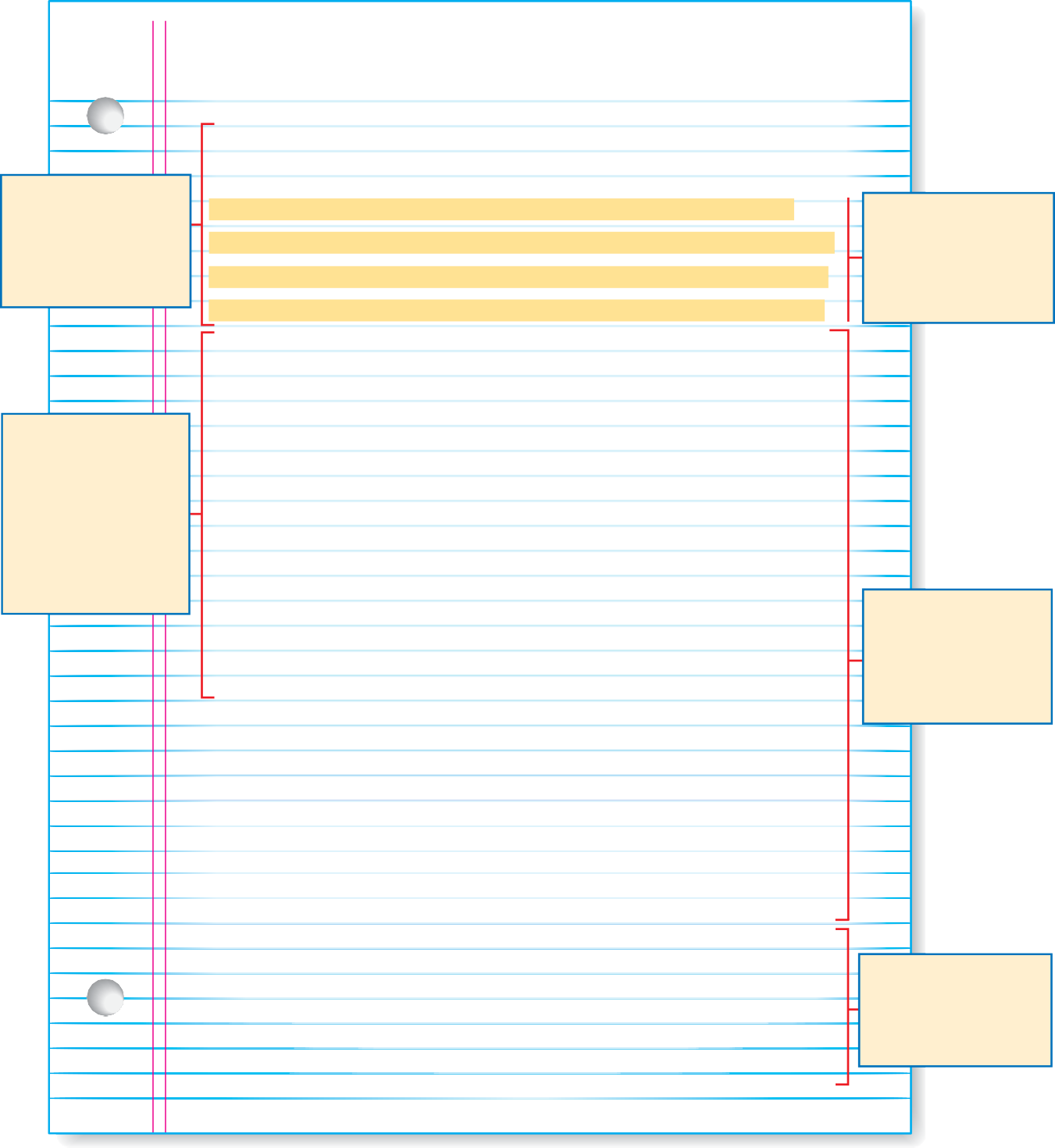 —shaped Washington’s character. It gave him a quiet strength that helped him direct the course of our nation.Washington grew up on his family’s Virginia plantation.As a young man, he decided to learn a trade as a land surveyor. George Washington was only sixteen years old when he set out on his first surveying expedition. Sleeping outdoors and hunting for his food made the teenager more mature. This maturity and sense of responsibility were the perfect qualities for a military leader.Seven years later, Washington was already a colonel commanding Virginia’s colonial troops. At six feet two inches tall, he was a forceful leader who inspired his men to defend the colony’s 350-mile western frontier.In 1775, Washington’s leadership was called upon one more time. The Second Continental Congress named him commander in chief of the army. From 1775 to 1783 his strength helped his soldiers overcome many problems.Washington’s troops didn’t have enough supplies, and many soldiers deserted. The men suffered horribly during the bitterly cold winter at Valley Forge.After Washington’s death, Thomas Jefferson said about the leader, “His integrity was most pure, his justice  the most inflexible I have ever known.” Without this quiet    American hero, with his strong sense of responsibility, our   nation’s early history would have been very different.	The thesis statement introduces the idea that will be developed in the essay.Each paragraph includes examples and details to develop ideas about the subject.The conclusion restates the thesis statement in a new way.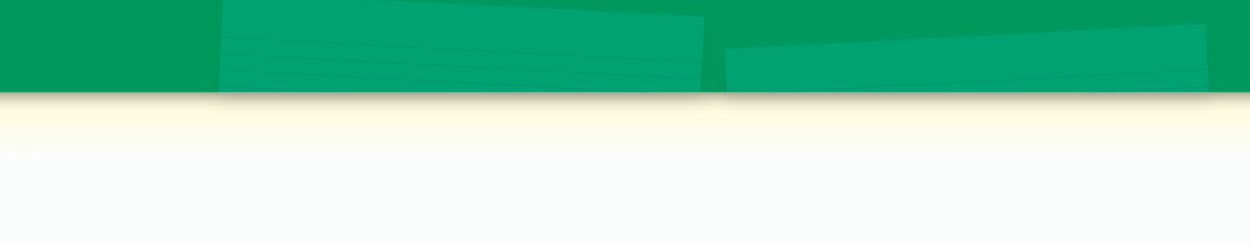 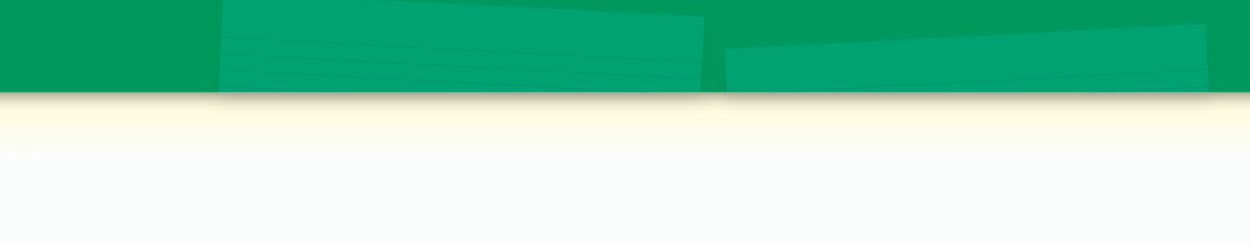 After completing your draft, read it again carefully to find ways to make your writing better. Here are some of the things you should look for.Revise to strengthen your thesisDo the introduction and thesis statements create a clear, unified impression of the person about whom you are writing?Do the body paragraphs develop this impression?Revise to meet written English-language conventionsAre all sentences complete, with a subject and a verb?Are all the words spelled correctly?Are all proper nouns capitalized, including names of people and places?Did you use proper punctuation?€ Rubric for Self-AssessmentEvaluate your biographical essay using the following rating scale:Smart School for Smart AgeLesson plan - Erasmus +Smart School for Smart AgeLesson plan - Erasmus +Subject: literatureSubject: literatureNumber of lessons: 2Number of lessons: 2Teachers:  Fatma ÖzetTeachers:  Fatma ÖzetTopic: Biographical EssayTopic: Biographical EssayKey words: biographyKey words: biographyLessons objectives:In a biographical essay, you write about the life and personality of a person who actually lived. A biographical essay should have the following characteristics:a thesis statement that states a specific idea about that person’s life and achievementsan account of one or more major events in the subject’s lifea description of the subject’s key character traitsa real-life subjectLessons objectives:In a biographical essay, you write about the life and personality of a person who actually lived. A biographical essay should have the following characteristics:a thesis statement that states a specific idea about that person’s life and achievementsan account of one or more major events in the subject’s lifea description of the subject’s key character traitsa real-life subjectResourcesComputers with internet access;Multimedia projetos;Tablets with internet access;Mobile Phones with internet access.ResourcesComputers with internet access;Multimedia projetos;Tablets with internet access;Mobile Phones with internet access.Lessons sequence/activityChooses the subjectGathers informationWrites a thesis statementLessons sequence/activityChooses the subjectGathers informationWrites a thesis statement1.Learn -  here’s a link below  https://www.youtube.com/watch?v=48D09oEgZjU&ab_channel=TutorPhil2.Pratice –  here’s a link below   https://www.youtube.com/watch?v=q7abluGwup8&ab_channel=TalaPasley3.Quiz – here’s a link belowhttps://www.youtube.com/watch?v=akmCwhsL6jU&ab_channel=EnglishWithMedChannelScore 4Score 3Score 2Score 1OrganizationSupports the thesis with a series of logicallyUses a reasonably clear organization, butChooses an organi- zation not suited toShows lack of organi- zational strategyordered paragraphsoccasionally includesthe topic (for example,creating a clearless relevant informa-presents personalityimpression of a real-lifetion (for example,traits without tyingperson, organizedanecdotes or facts thatthem to an overallchronologically, bywander from the thesis)impression or to theorder or importance,subject’s actions)or by character traitPresentationDiscusses the life and personality of theDiscusses the life and personality adequatelyDoes not discuss the life and personalityDoes not provide any facts, details, orsubject in a way thatwith several facts,adequately in anyexamples about thedevelops a cleardetails, or examples;detail; does not linksubject’s life andimpression of thelinks most supportingsupporting informa-personalityperson with facts,information to thetion to the thesisdetails, and anecdotesthesisfrom the subject’s life;links all informationto the thesisUse of LanguageVaries sentence structure and voca-Uses some variety in sentence structure andUses the same types of sentences withoutWrites incomplete sentences; usesbulary successfully;vocabulary; includesvarying them; repeatslanguage poorly;includes no or veryfew mechanical errorswords; includes manysounds confused;few mechanical errorsmechanical errorsincludes manymechanical errors